              ҠАРАР                                      	                 ПОСТАНОВЛЕНИЕ                 « 18» июль   2022 й.               № 55       	   «18»  июля 2022 г.О внесении изменений в постановление Администрации сельского поселения Удельно-Дуванейский сельсовет  муниципального района Благовещенский район Республики Башкортостан от 28.05.2021г. № 35 «Об утверждении Административного регламента предоставления муниципальной услуги «Предоставление муниципальной преференции» на территории сельского поселения Удельно-Дуванейский сельсовет муниципального района Благовещенский район Республики БашкортостанВ соответствии с Федеральным законом от 27.07.2010 года № 210-ФЗ «Об организации предоставления государственных и муниципальных услуг», Федеральным законом от 26.07.2006 года № 135-ФЗ «О защите конкуренции», Уставом сельского поселения Удельно-Дуванейский сельсовет муниципального района Благовещенский район Республики Башкортостан, Администрация сельского поселения Удельно-Дуванейский сельсовет муниципального района Благовещенский район Республики Башкортостан 	ПОСТАНОВЛЯЕТ:	1. Внести в постановление Администрации  сельского поселения Удельно-Дуванейский сельсовет муниципального района Благовещенский район Республики Башкортостан от 28.05.2021г. № 35 «Об утверждении Административного регламента предоставления муниципальной услуги «Предоставление муниципальной преференции» на территории сельского поселения Удельно-Дуванейский сельсовет муниципального района Благовещенский район Республики Башкортостан следующие изменения:1.1. В 6 абзаце пункта 2.14. Административного регламента предоставления муниципальной услуги «Предоставление муниципальной преференции» на территории сельского поселения Удельно-Дуванейский сельсовет муниципального района Благовещенский район Республики Башкортостан» слово «печати» исключить.	2. Обнародовать данное постановление в порядке, установленном Уставом сельского поселения Удельно-Дуванейский сельсовет муниципального района Благовещенский район Республики Башкортостан и разместить на официальном сайте Администрации сельского поселения Удельно-Дуванейский сельсовет муниципального района Благовещенский район Республики Башкортостан. 3. Контроль за исполнением настоящего постановления оставляю за собой.   Глава сельского поселения			                                      Н. С. Жилина 				                      БАШКОРТОСТАН РЕСПУБЛИКАhЫБЛАГОВЕЩЕН РАЙОНЫ МУНИЦИПАЛЬ РАЙОНЫНЫҢ   УДЕЛЬНО-ДЫУАНАЙ  АУЫЛ СОВЕТЫ  АУЫЛЫ БИЛӘМӘhЕ ХАКИМИӘТЕ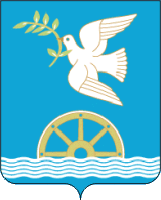 АДМИНИСТРАЦИЯ СЕЛЬСКОГО ПОСЕЛЕНИЯ УДЕЛЬНО-ДУВАНЕЙСКИЙ СЕЛЬСОВЕТ МУНИЦИПАЛЬНОГО РАЙОНА БЛАГОВЕЩЕНСКИЙ РАЙОН РЕСПУБЛИКИ   БАШКОРТОСТАН